L.I – Choosing calculation strategies to solve calculations. Like with the lesson yesterday here is a short video explaining in more detail what the lesson is about today. Please watch this to give you a good idea of what we are learning about.https://classroom.thenational.academy/lessons/choosing-calculation-strategies-to-solve-calculations-cgu3jd?activity=video&step=2 If the adult could ask the question and the children try and think which strategy would be best. What strategy would you use for 7 + 8 =?I think choosing the near doubles strategy would be best. 7 doubled = 14 and 14 + 1 = 15What about 12 + 6 =Hopefully the child will either use the number bond 2 + 6 = 8 and then work out 12 + 6 = 18 or count on from 12. Circle the strategy which has solved this equation correctly. 4 + 5 = 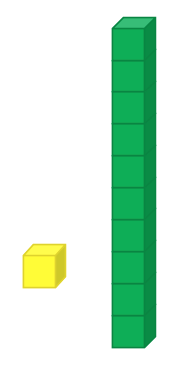 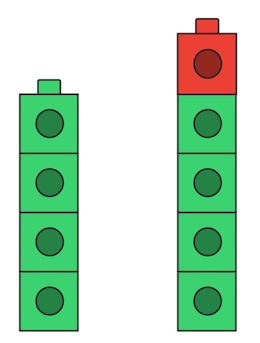 Circle which tens frame is correct for this equation?9 + 6 = 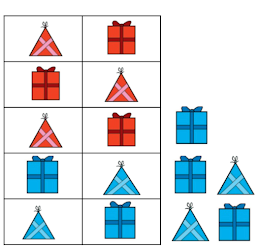 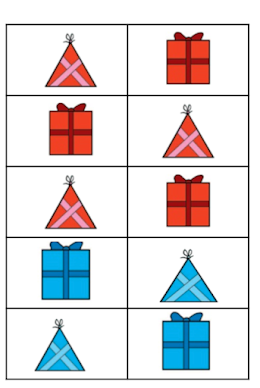 Can you solve these questions using the strategy you think is most suitable? Today I would like these questions to be for a MUST FOR ALL children. Top Tip – pick from these strategies. Make ten, Near doubles or known number bonds9 + 6 =7 + 8 =5 + 8 =4 + 15 =7 + 9 = 